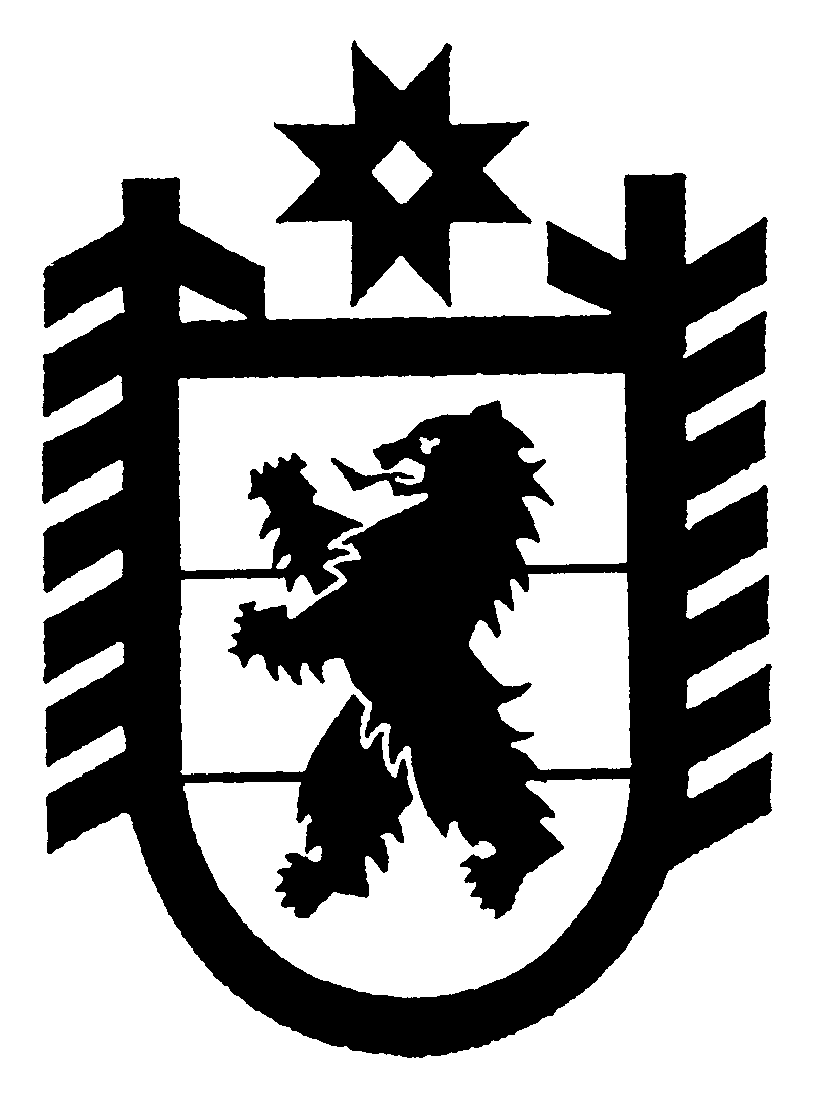 Республика КарелияСовет Эссойльского сельского поселенияI сессия IV созываРЕШЕНИЕ № 3019 сентября 2018 г. Об избрании депутатов Совета Эссойльского сельскогопоселения IV созыва в Совет Пряжинского национальногомуниципального района IV созыва	В соответствии с пунктом 1 части 4 статьи 35 Федерального закона от 06.10.2003 года №131-ФЗ «Об общих принципах организации местного самоуправления в Российской Федерации» на основании результатов тайного голосования Совет Эссойльского сельского поселения IV созываРЕШИЛ:	1. Считать избранным в Совет Пряжинского национального муниципального района IV созыва:- Игнатькова Олега Григорьевича, депутата по избирательному округу № 8;- Козлову Светлану Николаевну, депутата по избирательному округу № 7.	2. Считать осуществляющего полномочия депутата Совета Пряжинского национального муниципального района  IV созыва Ореханова А.И., Главу Эссойльского сельского поселения.Председатель Совета Эссойльского сельского поселения                                        А.Н.ИгнатьковаГлава Эссойльского сельского поселения                                                                 А.И.ОрехановРазослать: дело-1, Совет ПНМР – 1, ТИК – 1.